-Einde deel 1-Aanvraag dyslexiezorg 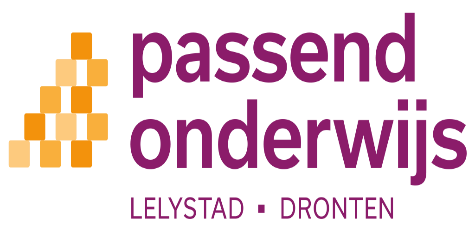 Algemeen deel (in te vullen door ouders)Om te bepalen of een kind in aanmerking komt voor de door de gemeente betaalde dyslexiezorg hebben we uitgebreide informatie nodig. Door het invullen van drie formulieren verstrekt u (school en ouders) ons de benodigde informatie. Dit is deel 1: algemeen deel. Belangrijk:Wilt u een kopie van een geldig identiteitsbewijs van uw zoon/dochter of van de ouders meesturen met dit aanvraagformulier.Gegevens van de leerlingGegevens van de leerlingGegevens van de leerlingLeerlingAdresGeboortedatumGeslachtSchoolloopbaanHuidig leerjaarGegevens van de oudersGegevens van de oudersGegevens van de oudersGegevens van de oudersVader / verzorger / ouder 1Moeder / verzorger / ouder 2NaamAdresPostcode + woonplaatsTelefoonnr. MailadresGeboortelandGezagHebben beide ouders het gezag over de leerling: Ja Nee, want: Hebben beide ouders het gezag over de leerling: Ja Nee, want: Gemeente(Gemeente waar ouderlijk gezag staat ingeschreven)(Gemeente waar ouderlijk gezag staat ingeschreven)Gegevens van de schoolGegevens van de schoolGegevens van de schoolNaam / brinnr.AdresPostcode + woonplaatsTel.nr.Gemeente SchoolbestuurSchooldirecteurIB-er(Naam)(Mailadres) (Werkdagen)Begeleider POToestemmingDe ouders hebben toestemming verleend dat:de school namens de ouders het dyslexieonderzoek (en eventuele behandeling) digitaal aanvraagt;de school de benodigde informatie aan de onafhankelijke dyslexiedeskundige verstrekt;de onafhankelijke dyslexiedeskundige de verstrekte informatie gebruikt bij de behandeling van de aanvraag;de dyslexiezorgaanbieder informatie over het dyslexieonderzoek en de dyslexiebehandeling uitwisselt met de basisschool en het SWV nadat ouders kennis hebben kunnen nemen van de inhoud en dit met ouders is besproken.het SWV de contacten met de gemeente onderhoudt over het afgeven van de gemeentelijke beschikking dyslexiezorg.Voorkeur ouders voor dyslexiezorgaanbieder(lijst van de gecontracteerde dyslexiezorgaanbieders is op school aanwezig)De ouders hebben aan de school aangegeven dat zij de volgende voorkeur hebben voor de inzet van de (door de gemeente gecontracteerde) dyslexiezorgaanbieder: Handtekening beide ouders / verzorgers Handtekening beide ouders / verzorgers Handtekening Vader / verzorger / ouder 1Naam: Handtekening Moeder / verzorger / ouder 1DatumHandtekeningDatum aanvraagDe school heeft de aanvraag dyslexiezorg via digidoor zorg verzonden naar het SWV en een papieren versie aan ouders gegeven op: (Datum)